Конспект открытого игрового интегрированного занятия по формированию элементарных математических представлений 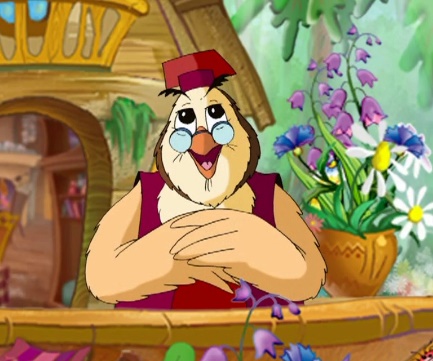 в старшей группе для детей с ТНР«Знатоки математики с тётушкой Совой»Воспитатель: Туманова М.М.Цель: систематизация знаний и умений детей в области познавательное развитие по формированию элементарных математических представленийна начало учебного года.ЗадачиОбразовательные:Совершенствовать навыки счета; закрепить умения сравнивать предметы по длине; формирование знаний о последовательности дней недели, признаках времен года, частей суток; закрепить знания детей геометрических фигурах; продолжать учить детей соотносить цифру с количеством предметов; проверить знания детей на классификацию предметов.Развивающие:развивать: внимание, быстроту реакции, умение выполнять словесные инструкции взрослого, умение работать в команде; координацию движений. Воспитательные:воспитывать терпение, сдержанность, умение доводить начатое дело до конца.Оборудование: Интерактивная доска, проектор, компьютер, круги с цифрами от 1 до 10; мяч; обруч; карточки на каждого ребенка синего, зеленого , красного, желтого цвета; палочки Киюзинера; мячики Суджок; «волшебный мешочек» в котором 8 квадратов, 8 кругов; стаканчики с наклеенными геометрическими фигурами; две ёлочки, 14 ёжиков с цифрами, прищепки; миски с водой, крышки, палочки от мороженого по два на каждого.Ход: Дети заходят в группу по кругам с цифрами от 1 до 10, здороваются с гостями. (Эмоциональный настрой на работу)Становись скорее в круг Ты мой друг и я твой друг!Крепко за руки возьмемся и друг другу улыбнемся.Возьмитесь за руки и улыбнитесь друг другу.Здорово! Теперь, благодаря вашим улыбкам, наш день обязательно будет хорошим, принесёт нам много нового и интересного.Дети стоят в кругу. «Разминка с мячом»Вопросы каждому ребенку, воспитатель задает вопрос и кидает мяч ребенку, ребенок отвечает и возвращает мяч.Вопросы: Сколько дней в неделе?Какой сегодня день недели?Какой день недели называют первым?Какой день недели называют вторым?Какой день недели называют пятым?Назови части суток?В какое время суток мы ложимся спать?В какое время суток мы приходим в детский сад?В какое время суток мы ложимся спать?Какое сейчас время года?Назови месяцы осени?-А теперь передаём мяч друг другу по очереди и называем цифры по порядку от 1 до10;- Сейчас наоборот от 10 до 1;Молодцы ребята. Наше занятие называется «Знатоки математики»(Знатоки – это люди, которые все знают)Дети обнимают друг друга за плечи и договариваются. Воспитатель: Тетушка Сова приготовила для вас интересные задания. Чтобы справится с работой нужно быть внимательными, ловкими, дружными. С помощью обруча мы попадем к сове в дупло. Как вы думаете, что сейчас делает сова? (ответы детей)Дети, взявшись за руки проходят через обруч.Дети садятся на места за парты.«Времена года» (когда это бывает?)Ребята вы знаете времена года. Разложите на столах квадраты синего, зеленого, желтого и красного цвета. Это зашифрованные времена года. Зима – синий, весна – зеленый, лето – красный, осень - желтый.Воспитатель задает вопросы дети поднимают карточку нужного цвета.Вопросы: Когда бывает снегопад?Когда бывает листопад?Когда можно купаться и загорать?Когда к нам приходит Дед Мороз?В какое время года прилетают птицы из теплых краев и строят гнезда?Когда катаются на коньках?В какое время года люди делают запасы на зиму?Когда дети лепят снеговика?В какое время года на деревьях появляются первые листья?Молодцы. Положите карточки в корзинку.«Лестница» (Игра с палочками Кюизенера)А сейчас загадка:Все ступеньки собрались.Вверх под небо поднялись.(лестница)Дети выкладывают на столе лестницу из палочек.Начинаем с самой длинной палочки. Индивидуальная работа с детьми: вопросы, помощь.(Как ты будешь выкладывать? Какая палочка самая длинная? Какая самая короткая? Какого цвета палочка находится между оранжевой и коричневой?)Молодцы.Физминутка (гимнастика с мячиком суджок)В лесу темно,Все спят давно,Лишь одна сова не спит,А летает и кричит.Совушка-сова,
Большая голова,
На суку сидела,
Головой вертела,
То в-право, то в-лево,Ничего не разглядела.Дети выполняют действия соответственно словам воспитателя.Игра «Найди лишний предмет»Игра на интерактивной доске. Задания выставлены на доске, дети подходят по очереди, находят лишнюю фигуру и зачеркивают её.Воспитатель предлагает детям. Игру «Волшебный мешочек». Чтобы поделиться на две команды. Дети на ощупь достают фигуры из мешочка. Называют фигуру и строятся в две команды: круги и квадраты.Игра «Собери фигуры»(на столе стоят стаканчики, на которых приклеены геометрические фигуры)Дети, по одному человеку из команды подходят к столу и выбирают стаканчики с нужной фигурой, вставляют их друг в друга.Потом проверяем все вместе.Игра «Иголки для ёжика»(два стола, на каждом расположены: ёлка, ёжики с цифрой по количеству детей, миска с прищепками)Дети по команде подходят к столу и прицепляют прищепки к ёжикам.Команды строятся вокруг стола и по команде прицепляют к выбранному ёжику прищепки.Дети встают в круг и пройдя через обруч возвращаются в детский сад.После этого награждение медальками «Знаток математики»Молодцы, и с этим заданием вы справились!Какие вы все дружные, умные, внимательные, выполнили все задания тётушки Совы. Все дети награждаются медальками.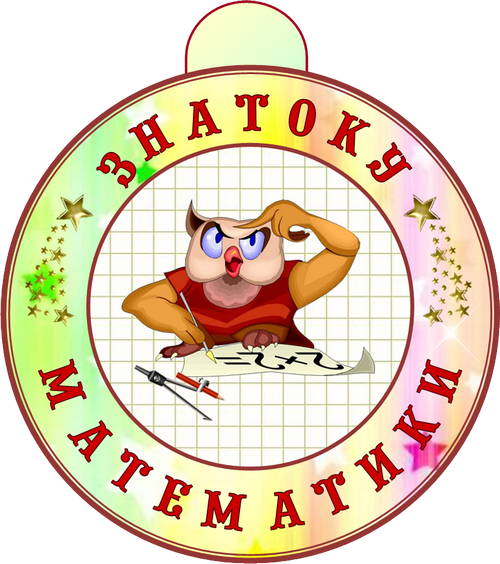 Все дети. Кому дали медаль, проходят в раздевалку по кругам от 10 до 1.Сюрприз.Игра «Лови, считай»Для выполнения последнего задания вам нужно пройти в раздевалку и встать около стола, с помощью палочек поймать крышку и положить на стол, а потом посчитать.Рефлексия.С каждым ребенком посчитать крышечки.Вопросы: Чем сегодня занимались?Что было самым интересным?Как ты считаешь, у тебя все получилось?Что было трудно делать?В какую игру вы бы хотели еще поиграть?